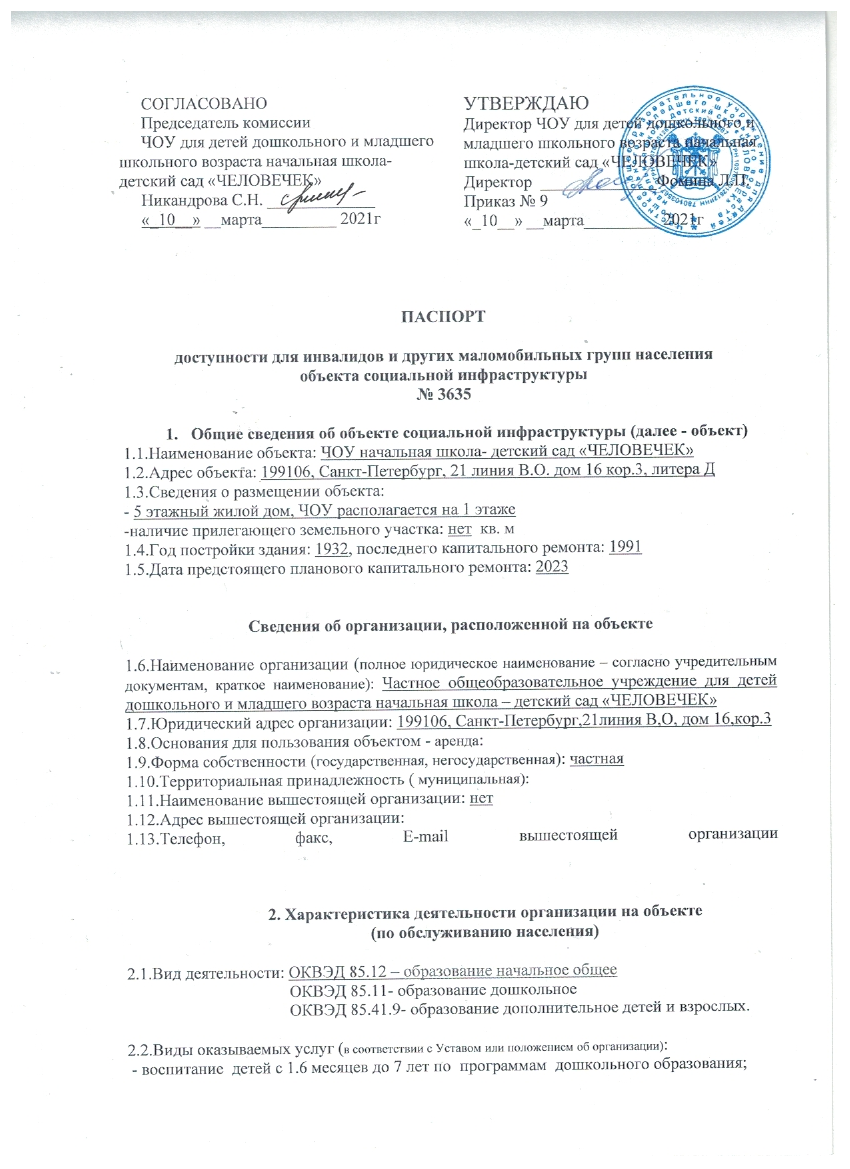 ПАСПОРТдоступности для инвалидов и других маломобильных групп населения объекта социальной инфраструктуры№ 3635Общие сведения об объекте социальной инфраструктуры (далее - объект)1.1.Наименование объекта: ЧОУ начальная школа- детский сад «ЧЕЛОВЕЧЕК» 1.2.Адрес объекта: 199106, Санкт-Петербург, 21 линия В.О. дом 16 кор.3, литера Д1.3.Сведения о размещении объекта:- 5 этажный жилой дом, ЧОУ располагается на 1 этаже-наличие прилегающего земельного участка: нет  кв. м1.4.Год постройки здания: 1932, последнего капитального ремонта: 19911.5.Дата предстоящего планового капитального ремонта: 2023Сведения об организации, расположенной на объекте1.6.Наименование организации (полное юридическое наименование – согласно учредительным документам, краткое наименование): Частное общеобразовательное учреждение для детей дошкольного и младшего возраста начальная школа – детский сад «ЧЕЛОВЕЧЕК»   1.7.Юридический адрес организации: 199106, Санкт-Петербург,21линия В,О, дом 16,кор.3 1.8.Основания для пользования объектом - аренда: 1.9.Форма собственности (государственная, негосударственная): частная1.10.Территориальная принадлежность ( муниципальная): 1.11.Наименование вышестоящей организации: нет1.12.Адрес вышестоящей организации: 1.13.Телефон, факс, E-mail вышестоящей организации 
2. Характеристика деятельности организации на объекте (по обслуживанию населения)2.1.Вид деятельности: ОКВЭД 85.12 – образование начальное общее
                          ОКВЭД 85.11- образование дошкольное                                       ОКВЭД 85.41.9- образование дополнительное детей и взрослых.2.2.Виды оказываемых услуг (в соответствии с Уставом или положением об организации):  - воспитание  детей с 1.6 месяцев до 7 лет по  программам  дошкольного образования; - обучение детей с 1 по 4 класс по  общеобразовательным программам начальной школы; - оказание услуг по программам дополнительного образования2.3.Форма оказания услуг: на объекте2.4.Категории обслуживаемого населения по возрасту (дети, взрослые трудоспособного возраста, пожилые, все возрастные категории): дети до 10 лет2.5.Категории обслуживаемых инвалидов (инвалиды с нарушением опорно-двигательного аппарата, инвалиды с нарушением зрения, инвалиды с нарушением слуха, инвалиды с нарушением умственного развития): все категории инвалидов2.6.Плановая мощность, посещаемость (количество обслуживаемых в день), пропускная способность: до 50 человек2.7.Участие в ИПР инвалида, ребенка-инвалида (да, нет): нет3. Состояние доступности объекта3.1.Путь к объекту от ближайшей остановки пассажирского транспорта:3.1.1.Расстояние от объекта до остановки транспорта: 200,0 м 3.1.2.Перекрестки, наличие (нерегулируемые; регулируемые, со звуковой сигнализацией, таймером), отсутствие: отсутствие3.1.3.Информация на пути следования к объекту, наличие (акустическая, тактильная, визуальная), отсутствие: визуальная3.1.4.Перепады высот на пути (есть, нет): нет3.1.5.Обустройство перепадов высот для инвалидов на креслах-колясках (да, нет): нет3.2. Состояние доступности основных структурно-функциональных зон˂*˃ - указывается: ДП-В -  доступно полностью всем; ДП-И (К - инвалиды, передвигающиеся на кресло-колясках, О – инвалиды с нарушениями опорно-двигательного аппарата, С – инвалиды с нарушениями зрения, Г – инвалиды с нарушениями слуха, У – инвалиды с нарушениями в умственном развитии) – доступно полностью избирательно (указать категорию инвалидов); ДЧ-В – доступно частично всем; ДЧ-И (К, О, С, Г, У) – доступно частично избирательно (указать категорию инвалидов); ДУ (К, О, С, Г, У)– доступно условно для категории инвалидов; 
ВНД – временно недоступно (*).3.3.Итоговое заключение о состоянии доступности объекта: ДЧ-ГУ, ДУ-ОС, ВНД-К4. Управленческие решения  4.1.Рекомендация по адаптации основных структурно-функциональных 
  зон объекта4.2.Период проведения работ: 2021-2025 годы в рамках исполнения: Раздела «Мероприятия, обеспечивающие условия доступности для инвалидов объекта социальной инфраструктуры» Плана финансово-хозяйственной деятельности организации4.3.Ожидаемый результат (по состоянию доступности) после выполнения работ по адаптации: ДЧ-В4.4.Информация размещена (обновлена) на Карте доступности субъекта Российской Федерации по адресу: https://www.city4you.spb.ru 10.03.20215. Особые отметки  Паспорт сформирован на основании анкеты по определению доступности объекта социальной инфраструктуры для инвалидов    и других маломобильных групп населения от «10» марта 2021 г.(*) – состояние доступности указано в соответствии с приказом Минтруда России от 25.12.2012 № 627 «Об утверждении методики, позволяющей объективизировать и систематизировать доступность объектов и услуг в приоритетных сферах жизнедеятельности для инвалидов и других маломобильных групп населения, с возможностью учета региональной специфики».СОГЛАСОВАНОПредседатель комиссии ЧОУ для детей дошкольного и младшего школьного возраста начальная школа-детский сад «ЧЕЛОВЕЧЕК»Никандрова С.Н. _____________«_10__» __марта_________ 2021г УТВЕРЖДАЮ Директор ЧОУ для детей дошкольного и младшего школьного возраста начальная школа-детский сад «ЧЕЛОВЕЧЕК»Директор  ______________Фомина Л.П.Приказ № 9«_10__» __марта_________ 2021г№ п/пОсновные структурно-функциональные зоныСостояние доступности, в том числе для основных категорий инвалидов ˂*˃1Пути движения к объекту (от остановки транспорта)ДЧ-В2Территория, прилегающая к зданию (участок)Участок отсутствует3Вход (входы) в зданиеДЧ-ОГУ, ДУ-КС4Путь (пути) движения внутри здания 
(в т. ч. путь эвакуации)ДЧ-ГУ, ДУ-ОС, ВНД-К5Зона целевого назначения здания(целевого посещения объекта)ДЧ-В6Санитарно-гигиенические помещенияДЧ-СГУ, ДУ-О, ВНД-К 7Система информации и связи (на всех зонах)ДУ№ п/пОсновные структурно-функциональные зоны объектаРекомендации по адаптации объекта 
(вид работ) 1Пути движения к объекту (от остановки транспорта)Территория не принадлежит организации2Территория, прилегающая к зданию (участок)Участок отсутствует3Вход (входы) в здание Приобрести инвентарный пандус для преодоления порогов входных дверей4Путь (пути) движения внутри здания (в т. ч. путь эвакуации)1.На кромки ступеней эвакуационных лестниц наклеить световые ленты, светящиеся в темноте. 2.Приобрести мобильный лестничный подъемник5Зона целевого назначения здания(целевого посещения объекта)Не требуются6Санитарно-гигиенические помещения1.Оборудовать санитарно-гигиеническое помещение для МГН опорными поручнями около унитаза.2.Оборудовать санитарно-гигиеническое помещение для МГН крючками для одежды, костылей, иных принадлежностей.7Система информации и связи (на всех зонах)На входном узле установить наружное вызывное устройство (кнопку вызова дежурного персонала) на высоте 0,85-1,1 м от поверхности.